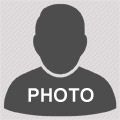 AHMET ÖRNEKÖrnek Sok. No. 1 Ortaköy – Beşiktaş / İSTANBUL 
GSM (532) 1111111	Home (212) 1111111
ahmetornek@ornek.comPERSONAL INFORMATIONEDUCATION09/2014 - 06/201609/2010 - 06/201409/2006 - 06/2010EXPERIENCE04/2017 - Working07/2013 - 09/2013CERTIFICATES20122011COMPUTER SKILLS   LANGUAGE SKILLS    SOCIAL ACTIVITIESCLUB  MEMBERSHIPSREFERENCESDate of Birth		: 01/01/1993Nationality		: TurkishMarital Status	: SingleSex			: MaleDriving License	: B (2014)Military Service	: Postponed  (Until 01/10/2019) Postgraduate		Koç University / Accounting and Finance Management	University		Marmara University / Economy High School		Beşiktaş Anatolian High School	ABC Danışmanlık A.Ş. / İstanbul							Accounting SpecialistPreparing the payrolls of the employers. Integrating Netsis software. Increasing the efficiency of the accounting operations by 10%.XYZ Mali Müşavirlik Ltd. Şti. / Ankara						Intern Entering the invoices into the system. Experiencing Netsis software. Following up the office operations.Computerized Accounting	Training / Ankara Uni. Continuing Education Center Cost Accounting Certificate / Etik Education Center	Word, Excel, Powerpoint, Outlook: Excellent
Netsis: GoodEnglish	Reading: Advanced, Writing: Advanced, Speaking: GoodFrench	Reading: Good, Writing: Good, Speaking: IntermediatePhotography, University Volleyball Team CaptainMember of Marmara University Alumni, TEMA Youth Member, Photography Association MemberAyşe Örnek, ABC Danışmanlık A.Ş, General Manager, (212) 9999999Ahmet Örnek, Marmara University, Professor,  (212) 3333333